КАРАР                                                                                 ПОСТАНОВЛЕНИЕ08 август 2018 йыл                                 № 16                     08 августа 2018 годаО присвоении адреса          На основании административного регламента по предоставлению муниципальной услуги «Присвоение адресов объектам недвижимого имущества, находящихся в границах населенных пунктов поселения», утвержденного постановлением администрации Сельского поселения Кшлау-Елгинский сельсовет муниципального района Аскинский район Республики БашкортостанПОСТАНОВЛЯЮ:1.Жилому дому, расположенному на земельном участке с кадастровым номером 02:04:030201:0062 присвоить адрес: Республика Башкортостан, Аскинский район, д. Улу-Елга, ул. Центральная, д.35.Глава Сельского поселения                                          Сафин Ф.В.БАШҠОРТОСТАН РЕСПУБЛИКАҺЫАСҠЫН  РАЙОНЫ   МУНИЦИПАЛЬ РАЙОНЫНЫҢҠЫШЛАУЙЫЛҒА АУЫЛ  СОВЕТЫ АУЫЛ  БИЛӘМӘҺЕ ХӘКИМИӘТЕ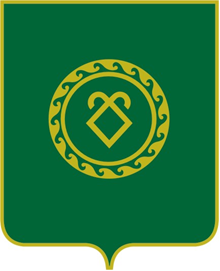 АДМИНИСТРАЦИЯСЕЛЬСКОГО ПОСЕЛЕНИЯСЕЛЬСКОГО ПОСЕЛЕНИЯ КШЛАУ-ЕЛГИНСКИЙ СЕЛЬСОВЕТМУНИЦИПАЛЬНОГО РАЙОНААСКИНСКИЙ РАЙОНРЕСПУБЛИКИ БАШКОРТОСТАН